You’re invited to gather with fellow North Mississippi school nurses at our upcoming meeting!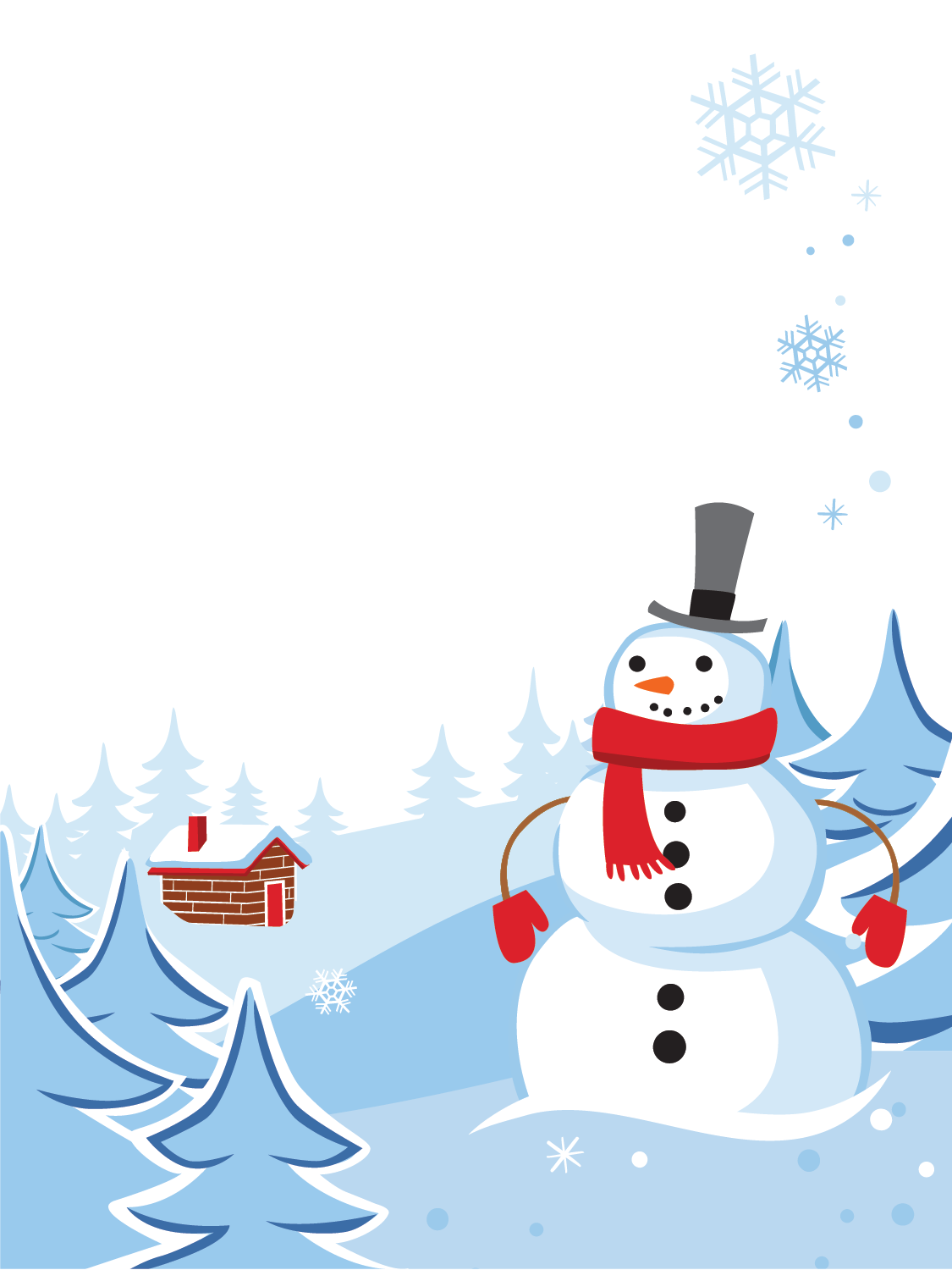 NMSNAWe will be meeting to discuss and finalize ideas for door prizes for the MSNA meeting in April.  We will also have a guest speaker Donna Hill that will be presenting a preview of her program regarding sexual abuse.  Please invite your fellow school nurses and come join us!Where: 	Batesville Public LibraryAddress:  206 Highway 51 NorthWhen: 	February 10, 2016Time: 	9:30-10:00 Executive Committee/10-12:00 General MeetingFOR MORE INFORMATION CONTACT:Dee Dee Standard @934-8965LaFonda Poland @ 934-7754